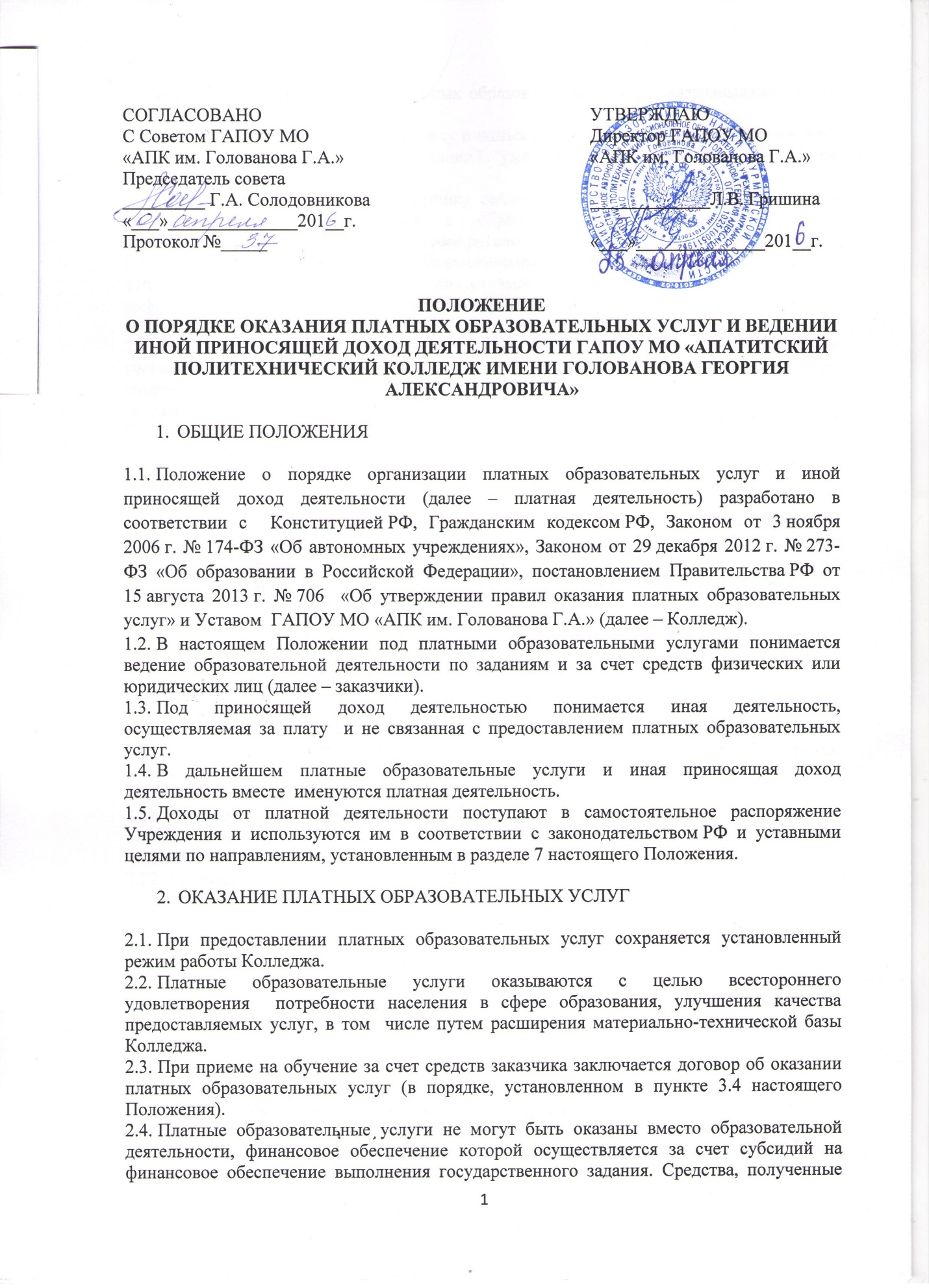 ПОЛОЖЕНИЕ 
О ПОРЯДКЕ ОКАЗАНИЯ ПЛАТНЫХ ОБРАЗОВАТЕЛЬНЫХ УСЛУГ И ВЕДЕНИИ ИНОЙ ПРИНОСЯЩЕЙ ДОХОД ДЕЯТЕЛЬНОСТИ ГАПОУ МО «АПАТИТСКИЙ ПОЛИТЕХНИЧЕСКИЙ КОЛЛЕДЖ ИМЕНИ ГОЛОВАНОВА ГЕОРГИЯ АЛЕКСАНДРОВИЧА»ОБЩИЕ ПОЛОЖЕНИЯПоложение о порядке организации платных образовательных услуг и иной приносящей доход деятельности (далее – платная деятельность) разработано в соответствии с  Конституцией РФ, Гражданским кодексом РФ, Законом от 3 ноября 2006 г. № 174-ФЗ «Об автономных учреждениях», Законом от 29 декабря 2012 г. № 273-ФЗ «Об образовании в Российской Федерации», постановлением Правительства РФ от 15 августа 2013 г. № 706  «Об утверждении правил оказания платных образовательных услуг» и Уставом  ГАПОУ МО «АПК им. Голованова Г.А.» (далее – Колледж).В настоящем Положении под платными образовательными услугами понимается ведение образовательной деятельности по заданиям и за счет средств физических или юридических лиц (далее – заказчики).Под приносящей доход деятельностью понимается иная деятельность, осуществляемая за плату и не связанная с предоставлением платных образовательных услуг.В дальнейшем платные образовательные услуги и иная приносящая доход деятельность вместе именуются платная деятельность.Доходы от платной деятельности поступают в самостоятельное распоряжение Учреждения и используются им в соответствии с законодательством РФ и уставными целями по направлениям, установленным в разделе 7 настоящего Положения.ОКАЗАНИЕ ПЛАТНЫХ ОБРАЗОВАТЕЛЬНЫХ УСЛУГПри предоставлении платных образовательных услуг сохраняется установленный режим работы Колледжа.Платные образовательные услуги оказываются с целью всестороннего удовлетворения потребности населения в сфере образования, улучшения качества предоставляемых услуг, в том числе путем расширения материально-технической базы Колледжа.При приеме на обучение за счет средств заказчика заключается договор об оказании платных образовательных услуг (в порядке, установленном в пункте 3.4 настоящего 
Положения).Платные образовательные услуги не могут быть оказаны вместо образовательной деятельности, финансовое обеспечение которой осуществляется за счет субсидий на финансовое обеспечение выполнения государственного задания. Средства, полученные Колледжем при оказании таких платных образовательных услуг, возвращаются лицам, оплатившим эти услуги.Отказ заказчика от предлагаемых ему платных образовательных услуг не может быть причиной изменения объема и условий уже предоставляемых ему Колледжем образовательных услуг.Колледж обязан обеспечить заказчику оказание платных образовательных услуг в полном объеме в соответствии с образовательными программами (частью образовательной программы) и условиями договора.Увеличение стоимости платных образовательных услуг после заключения договора не допускается, за исключением увеличения стоимости указанных услуг с учетом уровня инфляции, предусмотренного основными характеристиками федерального бюджета на очередной финансовый год и плановый период.Колледж вправе снизить стоимость платных образовательных услуг по договору с учетом покрытия недостающей их стоимости за счет собственных средств, в том числе средств, полученных от приносящей доход деятельности, добровольных пожертвований и целевых взносов физических и (или) юридических лиц. Основания и порядок снижения стоимости платных образовательных услуг устанавливаются настоящим Положением и доводятся до сведения заказчика и (или) обучающегося. Снижение стоимости платных образовательных услуг в Колледже:Льготы аннулируются, если обучающийся:- недобросовестно выполняет обязанности по освоению программы профессионального обучения;-  привлекается к дисциплинарной ответственности.Основание для снижения стоимости обучения:- личное заявление заказчика по договору на оказание платных образовательных услуг;- ходатайство руководителя подразделения Решение о снижении стоимости обучения принимает директор Колледжа.Порядок приема, перевода и отчисления обучающихся, а также размер оплаты за их 
обучение на договорной основе, вопросы по заключению договоров, не изложенные в 
настоящем Положении, определение обязательств и иных условий, не противоречащих 
законодательству РФ и уставу, определяет Совет Колледжа.Колледж вправе оказывать населению и организациям платные дополнительные образовательные услуги, не предусмотренные соответствующими образовательными программами и федеральными государственными образовательными стандартами:– обучение по дополнительным образовательным программам;– преподавание специальных курсов и циклов дисциплин;– репетиторство;– занятия с учащимися углубленным изучением предметов;– другие услуги.Пользование учебниками и учебными пособиями обучающимися, осваивающими учебные предметы, курсы, дисциплины за пределами федеральных государственных образовательных стандартов, образовательных стандартов осуществляется на бесплатной основе в библиотеке Колледжа.ИНФОРМАЦИЯ О ПЛАТНЫХ ОБРАЗОВАТЕЛЬНЫХ УСЛУГАХ, ПОРЯДОК ЗАКЛЮЧЕНИЯ ДОГОВОРОВ НА ИХ ОКАЗАНИЕКолледж обязан до заключения договора о предоставлении платных образовательных услуг и в период его действия предоставлять заказчику достоверную информацию о себе и об оказываемых платных образовательных услугах. Такая информация должна обеспечивать заказчику возможность правильного выбора соответствующих услуг.Информация должна содержать сведения о предоставлении платных образовательных услуг в порядке и объеме, которые предусмотрены законами от 7 февраля 1992 г. № 2300-1 «О защите прав потребителей» и от 29 декабря 2012 г. № 273-ФЗ «Об образовании в Российской Федерации».Информация, предусмотренная п.п.3.2, 3.3 настоящего Положения, предоставляется Колледжем в месте фактического осуществления образовательной деятельности, Договор заключается в простой письменной форме и содержит следующие сведения: а) полное наименование Колледжа, его местонахождение;б) наименование или фамилия, имя, отчество (при наличии) заказчика, телефон заказчика;в) место нахождения или место жительства заказчика;г) фамилия, имя, отчество (при наличии) представителя Колледжа(исполнителя) и (или) заказчика, реквизиты документа, удостоверяющего полномочия представителя исполнителя и (или) заказчика;д) фамилия, имя, отчество (при наличии) обучающегося, его место жительства, телефон (указывается в случае оказания платных образовательных услуг в пользу обучающегося, не являющегося заказчиком по договору);е) права, обязанности и ответственность Колледжа, заказчика и обучающегося;ж) полная стоимость образовательных услуг, порядок их оплаты;з) сведения о лицензии на осуществление образовательной деятельности (наименование лицензирующего органа, номер и дата регистрации лицензии);и) вид, уровень и (или) направленность образовательной программы (часть образовательной программы определенного уровня, вида и (или) направленности);к) форма обучения;л) сроки освоения образовательной программы (продолжительность обучения);м) вид документа (при наличии), выдаваемого обучающемуся после успешного освоения им соответствующей образовательной программы (части образовательной программы);н) порядок изменения и расторжения договора;о) другие необходимые сведения, связанные со спецификой оказываемых платных образовательных услуг.Договор не может содержать условия, которые ограничивают права лиц, имеющих право на получение образования определенного уровня и направленности и подавших заявление о приеме на обучение (далее – поступающие), и обучающихся или снижают уровень предоставления им гарантий по сравнению с условиями, установленными законодательством РФ об образовании.Если условия, ограничивающие права поступающих и обучающихся или снижающие уровень предоставления им гарантий, включены в договор, такие условия не подлежат применению.Сведения, указанные в договоре, должны соответствовать информации, размещенной на официальном сайте Колледжа на дату заключения договора.По инициативе Колледжа договор может быть расторгнут в одностороннем порядке в 
следующем случае:– невыполнение обучающимся по профессиональной образовательной программе (части 
образовательной программы) обязанностей по добросовестному освоению такой 
образовательной программы (части образовательной программы) и выполнению учебного плана;
– установление нарушения порядка приема в Колледж на обучение, повлекшего по вине 
обучающегося его незаконное зачисление в Учреждение;
– просрочка оплаты стоимости платных образовательных услуг;
– невозможность надлежащего исполнения обязательств по оказанию платных образовательных услуг вследствие действий (бездействия) обучающегося.ПРАВА ЗАКАЗЧИКА ПЛАТНЫХ ОБРАЗОВАТЕЛЬНЫХ УСЛУГ ПРИ ИХ НЕНАДЛЕЖАЩЕМ ИСПОЛНЕНИИ КОЛЛЕДЖЕМПри обнаружении недостатка платных образовательных услуг, в том числе оказания их не в полном объеме, предусмотренном образовательными программами (частью образовательной программы), заказчик вправе по своему выбору потребовать:– безвозмездного оказания образовательных услуг;– соразмерного уменьшения стоимости оказанных платных образовательных услуг;– возмещения понесенных им расходов по устранению недостатков оказанных платных образовательных услуг своими силами или третьими лицами.Заказчик вправе отказаться от исполнения договора и потребовать полного возмещения убытков, если в установленный договором срок недостатки платных образовательных услуг не устранены Колледжем. Заказчик также вправе отказаться от исполнения договора, если им обнаружен существенный недостаток оказанных платных образовательных услуг или иные существенные отступления от условий договора.Если Колледж нарушил сроки оказания платных образовательных услуг либо если во время оказания платных образовательных услуг стало очевидным, что они не будут осуществлены в срок, заказчик вправе по своему выбору:– назначить исполнителю новый срок, в течение которого исполнитель должен приступить к оказанию платных образовательных услуг или закончить оказание платных образовательных услуг;– поручить оказать платные образовательные услуги третьим лицам за разумную цену и потребовать от исполнителя возмещения понесенных расходов;–потребовать уменьшения стоимости платных образовательных услуг;– расторгнуть договор.Заказчик вправе потребовать полного возмещения убытков, причиненных ему в связи с нарушением сроков начала или окончания оказания платных образовательных услуг, а также в связи с недостатками платных образовательных услуг.ВИДЫ И ПОРЯДОК ОСУЩЕСТВЛЕНИЯ ИНОЙ ДЕЯТЕЛЬНОСТИ, ПРИНОСЯЩЕЙ ДОХОДКолледж вправе вести иную приносящую доход деятельность, предусмотренную его Уставом, постольку, поскольку это служит достижению целей, ради которых оно создано, и соответствует указанным целям. Колледж осуществляет следующие виды деятельности:
– реализация и сдача в аренду имущества;
– оказание посреднических услуг;
– инвестиционная деятельность (в т. ч. приобретение акций, облигаций, иных ценных бумаг и получение доходов (дивидендов, процентов) по ним, долевое участие в деятельности других учреждений и предприятий);
– оказание информационно-консалтинговых, рекламных услуг;
– прокат технических средств, ксерокопирование, фото- и видеоработы, компьютерные работы;
– проведение культурных, спортивно-оздоровительных мероприятий и выставок.Учредитель вправе приостановить приносящую доходы деятельность Колледжа, если она идет в ущерб образовательной деятельности, предусмотренной Уставом, до решения суда по этому вопросу.Для осуществления иной приносящей доход деятельности в Колледже могут быть созданы структурные подразделения, которые выступают исполнителями при осуществлении Колледжем того или иного вида деятельности, установленного пунктом «5.1» настоящего Положения.Указанные подразделения создаются приказом директора и действуют на основании устава и положений о структурных подразделениях.Колледж имеет право выступать в качестве учредителя организаций всех организационно-правовых форм (кроме государственных) за счет собственных средств.Колледж вправе участвовать в уставных капиталах обществ (акционерных обществ), ассоциаций, союзов, учебно-методических объединений, используя в качестве вклада в их уставный капитал имущество, денежные средства и иные объекты, которые в соответствии с законодательством РФ находятся в его самостоятельном распоряжении.ОРГАНИЗАЦИОННЫЕ ВОПРОСЫ ОСУЩЕСТВЛЕНИЯ ПЛАТНОЙ ДЕЯТЕЛЬНОСТИДля ведения платной деятельности (в т. ч. образовательной) привлекаются штатные сотрудники Колледжа и работники сторонних организаций.Расчет стоимости оказываемых услуг, в том числе образовательных, производится на основании определения фактических финансовых затрат на единицу указанных услуг по калькуляционным статьям расходов:
– заработная плата;
– страховые взносы во внебюджетные фонды, начисленные в соответствии с действующим законодательством;
– материальные затраты;
– амортизация имущества;
– коммунальные расходы;
– командировочные расходы;
– транспортные расходы.Затраты по калькуляционным статьям расходов составляют себестоимость платной услуги.Совет колледжа в соответствии с Уставом принимает решения по принципиальным вопросам и основным направлениям платной деятельности.Руководство и финансовый контроль за платной деятельностью Колледжа осуществляют директор, заместитель директора, главный бухгалтер.Заместитель директора по соответствующему направлению деятельности организует 
проекты и программы в рамках приносящей доход деятельности, в том числе образовательной, а также несет персональную ответственность за их реализацию.Руководители подразделений, осуществляющих платную деятельность, разрабатывают, реализуют проекты (программы) работы в рамках приносящей доход деятельности, в том числе образовательной, а также несут ответственность за их реализацию в соответствующем подразделении Колледжа.Колледж вправе выступать в качестве арендатора и (или) арендодателя имущества. Без согласия учредителя Колледж не вправе принимать решения о сдаче в аренду недвижимого  имущества и особо ценного движимого имущества, закрепленного за ним учредителем или приобретенным Учреждением за счет средств, выделенных ему учредителем на приобретение этого имущества. Сдача в аренду Колледжем закрепленных за ним на праве оперативного управления объектов осуществляется без права выкупа с согласия Ученого совета Колледжа по ценам, которые не могут быть ниже цен, сложившихся в регионе.ОСНОВНЫЕ НАПРАВЛЕНИЯ ИСПОЛЬЗОВАНИЯ СРЕДСТВ ОТ ПЛАТНОЙ ДЕЯТЕЛЬНОСТИДоходы от ведения платной деятельности используются в соответствии с уставными целями.Колледж самостоятельно определяет направления и порядок использования средств от платной деятельности путем утверждения в установленном порядке плана финансово-хозяйственной деятельности Колледжа. В том числе определяет долю средств от платной деятельности, направляемую:– на оплату труда, стимулирование (поощрение), материальную помощь работникам;
– на создание внебюджетных фондов организационного, учебного, научного и материально-технического развития.С согласия Совета Колледж может передавать собственные средства из своих 
фондов на материальное поощрение сотрудников организаций, предприятий, учреждений, а также физических лиц, обеспечивающих достижение уставных целей Учреждения.Порядок расходования средств от платной деятельности осуществляется в соответствии с установленными настоящим Положением приоритетами в следующей очередности:– выплата заработной платы преподавателям и материального поощрения руководителям подразделений за осуществление и организацию ими учебного процесса в рамках платных образовательных услуг и иной приносящей доход деятельности;– оплата услуг жизнеобеспечения Колледжа (энергетика, коммунальные платежи, охрана и т. д.);– регулярная выплата зарплаты всему коллективу Учреждения в случае несвоевременного 
поступления соответствующих бюджетных средств, с последующим погашением произведенных расходов по мере поступления бюджетных средств;– материально-техническое обеспечение учебного процесса, развитие Учреждения и его
подразделений.Доход, полученный от всех видов платной деятельности за выполненные работы и услуги, а также благотворительные и спонсорские взносы, поступает:– в денежной форме – на расчетные счета Колледжа. Прием наличных денежных 
средств осуществляется в соответствии с действующим законодательством РФ;– в виде материальных ценностей – путем постановки их на баланс Учреждения.Сумма всех средств, поступивших в Учреждение от внебюджетной деятельности, независимо от вышеперечисленных форм их представления составляет полный внебюджетный доход Колледжа.Основным документом, определяющим распределение средств от платной деятельности по видам поступлений и по направлениям их использования, является план финансово-хозяйственной деятельности.Подразделения самостоятельно разрабатывают план финансово-хозяйственной деятельности в части средств от платной деятельности. Планы подразделений утверждаются директором по представлению руководителя соответствующего подразделения. Корректировка планов производится по представлению руководителей подразделений по мере необходимости и утверждается директором Колледжа.
Основные показатели сводного плана финансово-хозяйственной деятельности в части платной деятельности разрабатываются (корректируются) бухгалтерией и утверждаются директором Колледжа по согласованию с Наблюдательным советом.Доходы от платной деятельности планируются исходя из величины базы предыдущего года с учетом ожидаемого роста объемов услуг и индекса роста цен на услуги.Формирование плана финансово-хозяйственной деятельности расходования средств, 
полученных в качестве арендной платы, производится по следующим направлениям:– уплата соответствующих налогов, в том числе НДС и земельного налога;– финансовое обеспечение содержания сданного в аренду имущества;– восстановление коммунальных затрат;– формирование фонда оплаты труда, включая уплату страховых взносов на обязательное пенсионное (медицинское, социальное) страхование и страхование от несчастных случаев на производстве и профессиональных заболеваний;– развитие Колледжа.Формы планов финансово-хозяйственной деятельности и порядок их представления на утверждение устанавливаются администрацией Учреждения в соответствии с приказом Минфина России от 28 июля 2010 г. № 81н.В пределах имеющихся средств от платной деятельности Колледжа по решению Совета Колледжа оказывает социальную поддержку нуждающимся студентам.Расходование целевых средств, полученных Колледжем, определяет даритель (жертвователь).Выплата зарплаты из средств от приносящей доход деятельности, оплата прочих обязательств Колледжа производится в порядке, принятом в Колледже.ИНВЕСТИЦИОННЫЕ ПРОЕКТЫИнвестиционные проекты направлены на использование временно свободных средств от платной деятельности (включая и средства фонда централизованных отчислений) в целях получения дополнительной прибыли для финансирования образовательной деятельности и развития Колледжа (включая и выплату зарплаты). Годовой план инвестиций принимается Наблюдательным советом Колледжа. Договоры на реализацию инвестиционных проектов заключаются от лица Учреждения и подписываются директором, главным бухгалтером и заместителем директора по соответствующему направлению деятельности.Правом самостоятельного распоряжения свободными средствами обладают:– директор по согласованию с руководителем подразделения – в отношении средств, 
находящихся в распоряжении подразделения, за вычетом средств, запланированных в планах финансово-хозяйственной деятельности на выплату зарплаты;– директор – в отношении средств фонда централизованных отчислений и резервного фонда.Инвестиционные проекты рассматриваются консультативной группой, на основании 
письменного заключения которой директор принимает решение об утверждении проекта.В состав консультативной группы входят: руководители подразделений-инвесторов, главный бухгалтер и заместитель директора по соответствующему направлению деятельности.Прибыль от реализации инвестиционных проектов распределяется в равных долях между Колледжем и подразделениями, участвующими в инвестиционном проекте.Убытки по инвестиционным проектам полностью относятся на счет соответствующих 
подразделений, фонда централизованных отчислений Колледжа и распределяются между подразделениями, участвующими в проекте, пропорционально размеру вложенных средств.КОНТРОЛЬ И ОТВЕТСТВЕННОСТЬКолледж в лице директора несет ответственность за своевременность:– выплаты зарплаты за счет средств от платной деятельности, которая производится в установленные плановые сроки выплат, действующие в Колледже;– перечисления (зачисления) на лицевые счета подразделений средств, находящихся в их 
распоряжении, на основании утвержденного плана финансово-хозяйственной деятельности, и в соответствии с настоящим Положением.Ежеквартально бухгалтерия представляет наблюдательному совету и директору информацию об использовании средств от платной деятельности.Сообщения о выполнении плана финансово-хозяйственной деятельности (в части платных 
услуг) Совету Колледжа делаются директором:– по окончании учебного года;– одновременно с представлением годового отчета администрации;– при утверждении сводного плана финансово-хозяйственной деятельности (в части средств от платной деятельности) на предстоящий период в соответствии с настоящим Положением.Главный бухгалтер и экономист обязаны своевременно обеспечивать руководителей подразделений информацией о доходах и расходах подразделения, акцептировании и оплате счетов, выплате зарплаты, размерах отчислений и прочем в части, касающейся конкретного подразделения. Должностные лица, ответственные за выдачу информации, несут персональную дисциплинарную ответственность за своевременность, полноту и достоверность представляемых сведений.Оценку эффективности платной деятельности по итогам работы за год Совет колледжа.Должностные лица несут установленную законодательством РФ дисциплинарную, 
административную и уголовную ответственность за искажение отчетности в части отражения операций со средствами от платной деятельности.ЗАКЛЮЧИТЕЛЬНАЯ ЧАСТЬКолледж имеет право дополнять и изменять отдельные статьи данного Положения, не противоречащие действующему законодательству о внебюджетной деятельности автономного образовательного учреждения.Все изменения и дополнения к настоящему Положению утверждаются на заседании 
совета Колледжа.Настоящее Положение может быть отменено только решением ученого совета учреждения.Настоящее Положение вступает в силу с момента его утверждения и действует бессрочно.С текстом настоящего Положения руководители всех подразделений, главный бухгалтер, экономист должны быть ознакомлены под подпись.СОГЛАСОВАНОС Советом ГАПОУ МО«АПК им. Голованова Г.А.»Председатель совета_________ Г.А. Солодовникова«___»______________201__г.Протокол №_____УТВЕРЖДАЮДиректор ГАПОУ МО«АПК им. Голованова Г.А.»_____________Л.В. Гришина«___»______________201__г.Льгота:            Условия предоставления льготы:60 % от утвержденной 
стоимости обучения обучающийся – участник боевых действий, инвалид, из многодетной семьи; сирота;работник Колледжа, член семьи работника колледжа              70 % от утверждённой стоимости обученияобучающийся является студентом Колледжа, при условии успешного освоения основной профессиональной образовательной программы СПО